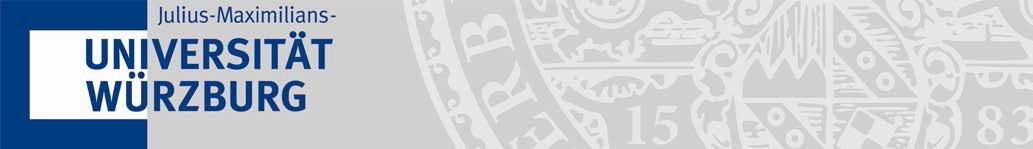 An das Prüfungsamt Sanderring 297070 WürzburgBesucheradresse:Oswald-Külpe-Weg 84/1, (linker Eingang), Zimmer 01.109,97074 WürzburgBitte deutlich lesbar in Druckbuchstaben ausfüllen.Rücktrittvon der Anmeldung zum zweiten Abschnitt der Magister-PrüfungNachname:	 	Vorname:	 	Geburtsdatum:   	Matrikelnummer:  	Adresse:  	E-Mail:		_	Telefon:	 	Hiermit trete ich von der Anmeldung zum ersten Abschnitt der Magister-Prüfung (Prüfungen in der systemati- schen und in der praktischen Theologie) gemäß § 25 Abs. 1 und 2 der Studien- und Prüfungsordnung für den Studiengang Katholische Theologie mit dem Abschluss Magister bzw. Magistra Theologiae an der Julius-Maxi- milians-Universität Würzburg in der geltenden Fassung zurück.Das Zurücktreten von der angemeldeten Prüfung ist bis zum Ende des 7. Tages vor Beginn der Prüfung ohne Angabe von Gründen möglich. Tritt der Prüfling nach Ablauf dieser Frist zurück, so gilt die jeweilige Prüfung, zu der er zugelassen worden ist, insgesamt als abgelegt und nicht bestanden.Datum, Unterschrift des/der StudierendenVom Prüfungsamt auszufüllen:Anhand der fristgerecht vorgelegten schriftlichen Erklärung wird bestätigt, dass der/die Studierende von der angemeldeten Prüfung wirksam zurückgetreten ist.Fassung vom 19.04.2015